 Early Childhood Education Occupations 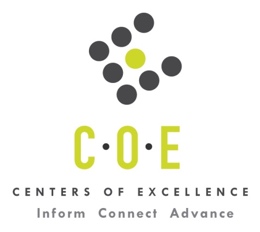 Labor Market Information ReportWest Valley CollegePrepared by the San Francisco Bay Center of Excellence for Labor Market ResearchMarch 2019RecommendationBased on all available data, there appears to be a significant undersupply of Early Childhood Education workers compared to the demand for this cluster of occupations in the Bay region and in the Silicon Valley sub-region (Santa Clara County.) There is a projected annual gap of about 6,149 students in the Bay region and 1,528 students in the Silicon Valley Sub-Region.This report also provides student outcomes data on employment and earnings for programs on TOP 1305.40 - Preschool Age Children in the state and region. It is recommended that these data be reviewed to better understand how outcomes for students taking courses on this TOP code compare to potentially similar programs at colleges in the state and region, as well as to outcomes across all CTE programs at West Valley College and in the region. IntroductionThis report profiles Early Childhood Education Occupations in the 12 county Bay region and in the Silicon Valley sub-region for a proposed new program at West Valley College. Occupational DemandTable 1. Employment Outlook for Early Childhood Education Occupations in Bay RegionSource: EMSI 2019.1Bay Region includes Alameda, Contra Costa, Marin, Monterey, Napa, San Benito, San Francisco, San Mateo, Santa Clara, Santa Cruz, Solano and Sonoma CountiesTable 2. Employment Outlook for Early Childhood Education Occupations in Silicon Valley Sub-RegionSource: EMSI 2019.1Silicon Valley Sub-Region includes Santa Clara CountyJob Postings in Bay Region and Silicon Valley Sub-RegionTable 3. Number of Job Postings by Occupation for latest 12 months (March 2018 - Feb 2019)Source: Burning GlassTable 4. Top Job Titles for Early Childhood Education Occupations for latest 12 months (March 2018 - Feb 2019)Source: Burning GlassIndustry ConcentrationTable 5. Industries hiring Early Childhood Education Workers in Bay RegionSource: EMSI 2019.1Table 6. Top Employers Posting Early Childhood Education Occupations in Bay Region and Silicon Valley Sub-Region (March 2018 - Feb 2019)Source: Burning GlassEducational SupplyThere is one community college in the Bay Region issuing 19 awards on average annually (last 3 years) on TOP 1305.40 - Preschool Age Children.  There are no colleges in the Silicon Valley Sub-Region issuing awards on this TOP code.  Table 7. Awards on TOP 1305.40 - Preschool Age Children in the Bay RegionSource: IPEDS, Data Mart and LaunchboardNOTE: Headcount of students who took one or more courses is for 2016-17. The annual average for awards is 2014-17 unless there are only awards in 2016-17. The annual average for other postsecondary is for 2013-16.Gap AnalysisBased on the data included in this report, there is a large labor market gap in the Bay region with 6,168 annual openings for the Early Childhood Education occupational cluster and 19 annual (3-year average) awards for an annual undersupply of 6,149 students. In the Silicon Valley Sub-Region, there is also a large gap with 1,528 annual openings and no annual (3-year average) awards, for an annual undersupply of 1,528 students.Student OutcomesTable 8. Four Employment Outcomes Metrics for Students Who Took Courses on TOP 1305.40 - Preschool Age ChildrenSource: Launchboard Pipeline (version available on 3/27/19)Skills, Certifications and EducationTable 9. Top Skills for Early Childhood Education Occupations in Bay Region (March 2018 - Feb 2019)Source: Burning GlassTable 10. Certifications for Early Childhood Education Occupations in the Bay Region (March 2018 - Feb 2019)Note: 74% of records have been excluded because they do not include a certification. As a result, the chart below may not be representative of the full sample.Source: Burning GlassTable 11. Education Requirements for Early Childhood Education Occupations in Bay Region Note: 46% of records have been excluded because they do not include a degree level. As a result, the chart below may not be representative of the full sample.Source: Burning GlassMethodologyOccupations for this report were identified by use of skills listed in O*Net descriptions and job descriptions in Burning Glass. Labor demand data is sourced from Economic Modeling Specialists International (EMSI) occupation data and Burning Glass job postings data. Educational supply and student outcomes data is retrieved from multiple sources, including CTE Launchboard and CCCCO Data Mart.SourcesO*Net OnlineLabor Insight/Jobs (Burning Glass) Economic Modeling Specialists International (EMSI)  CTE LaunchBoard www.calpassplus.org/Launchboard/ Statewide CTE Outcomes SurveyEmployment Development Department Unemployment Insurance DatasetLiving Insight Center for Community Economic DevelopmentChancellor’s Office MIS systemContactsFor more information, please contact:Doreen O’Donovan, Data Research Analyst, for Bay Area Community College Consortium (BACCC) and Centers of Excellence (CoE), doreen@baccc.net or (831) 479-6481John Carrese, Director, San Francisco Bay Center of Excellence for Labor Market Research, jcarrese@ccsf.edu or (415) 267-6544Preschool Teachers, Except Special Education (SOC 25-2011): Instruct preschool-aged children in activities designed to promote social, physical, and intellectual growth needed for primary school in preschool, day care center, or other child development facility.  Substitute teachers are included in "Teachers and Instructors, All Other" (25-3099).  May be required to hold State certification.  Excludes "Childcare Workers" (39-9011) and "Special Education Teachers" (25-2050).Entry-Level Educational Requirement: Associate's degreeTraining Requirement: NonePercentage of Community College Award Holders or Some Postsecondary Coursework: 38%Teacher Assistants (SOC 25-9041): Perform duties that are instructional in nature or deliver direct services to students or parents.  Serve in a position for which a teacher has ultimate responsibility for the design and implementation of educational programs and services.  Excludes “Graduate Teaching Assistants” (25-1191).Entry-Level Educational Requirement: Some college, no degreeTraining Requirement: NonePercentage of Community College Award Holders or Some Postsecondary Coursework: 40%Occupation 2017 Jobs2022 Jobs5-Yr Change5-Yr % Change5-Yr Open-ingsAverage Annual Open-ings10% Hourly WageMedian Hourly WagePreschool Teachers, Except Special Education18,38319,8811,498 8%10,6522,130$13.30 $18.30 Teacher Assistants34,14236,5802,438 7%20,1894,038$11.92 $17.27 Total52,52556,4613,936 7%30,8426,168$12.40 $17.63 Occupation 2017 Jobs2022 Jobs5-Yr Change5-Yr % Change5-Yr Open-ingsAverage Annual Open-ings10% Hourly WageMedian Hourly WagePreschool Teachers, Except Special Education5,8766,270393 7%3,296659$12.94 $17.64 Teacher Assistants7,4467,940493 7%4,346869$12.14 $17.97 TOTAL13,32314,209887 7%7,6431,528$12.49 $17.83 OccupationBay RegionSilicon Valley Preschool Teachers, Except Special Education (25-2011.00)4,6221,326 Teacher Assistants (25-9041.00)4,127920 Total 8,749  2,246 Common TitleBaySilicon ValleyCommon TitleBaySilicon ValleyPreschool Teacher1,650491Kindergarten Teacher14447Instructional Assistant680169Associate Teacher8832Paraeducator581120Classroom Support Aide851Assistant Teacher454123Paraprofessional8215Instructional Aide34554Substitute Teacher7118Infant Teacher277100Teaching Assistant6910Childcare Teacher23066Toddler Teacher5822Special Education Aide22429Preschool Aide5716Teacher21744Lead Teacher538Teacher's Aide21254Behavioral Aide4113Teacher's Assistant21260Head Teacher415Early Childhood Teacher19250Child Care Assistant319Special Education Paraprofessional17718School Program Teacher3027Afterschool Teacher17153Creative Lead294Industry – 6 Digit NAICS (No. American Industry Classification) CodesJobs in Industry (2017)Jobs in Industry (2022)% Change (2017-22)% in Industry (2017)Elementary and Secondary Schools (Local Government) (903611)22,35222,3686%42.2%Child Day Care Services (624410)13,63013,89611%26.2%Elementary and Secondary Schools (611110)5,6365,7439%10.8%Religious Organizations (813110)2,1942,2081%4.2%Colleges, Universities, and Professional Schools (State Government) (902612)1,1961,24212%2.3%Colleges, Universities, and Professional Schools (Local Government) (903612)1,1121,067 (12%)2.0%Local Government, Excluding Education and Hospitals (903999)8918965%1.7%Colleges, Universities, and Professional Schools (611310)68069611%1.3%Other Individual and Family Services (624190)66567413%1.3%Services for the Elderly and Persons with Disabilities (624120)56157023%1.1%Civic and Social Organizations (813410)528523 (0%)1.0%EmployerBayEmployerBayEmployerSilicon ValleyBright Horizons331Pajaro Valley Unified School District34Bright Horizons108West Contra Costa Unified School District170The South San Francisco Unified School District33Cupertino Union School District77San Ramon Valley Unified School District105Napa Valley Unified32Milpitas Unified73In House Vacancy Internal Candidates Only103Vallejo City Unified School District32Santa Clara Unified School District59Coe Incorporated102Pleasanton Unified School District31Sjb Child Development Centers50YMCA89Child Development Centers29Stratford School40Cupertino Union School District77Kipp Bay Area Schools28Cdi/Cdc Continuing Development Inc/Child Development Centers37Salinas City Elementary74Teach For America28Child Development Centers25La Petite Academy73Mt Diablo Unified26Campbell Union School District24Milpitas Unified73Nobel Learning Communities26Diocese San Jose22Monterey County Office Of Education65Brentwood Union School District Northern California25Palo Alto Unified School District20Santa Clara Unified School District59Child Development Incorporated25Waldorf School Peninsula20Alameda Unified School District57Childtime Learning Centers25Diocese Of San Jose Dsj19Stratford School57Hayward Unified School District25Primrose School Of Willow Glen19Sjb Child Development Centers50Campbell Union School District24Oak Grove School District18Aspire Public Schools48San Mateo Foster City School District24Community First School17Kidango47San Leandro Unified School District23Kidango17Oakland Unified School District46Summit Public Schools23Santa Clara County Office Of Education16Autism Treatment Solutions45Diocese San Jose22Mustard Seed Learning Center14Cdi/Cdc Continuing Development Inc/Child Development Centers43Salinas Union High School District22Child Development Incorporated13Learning Care39Staffrehab22Children's Center Of The Stanford Community13Ro Health36Contra Costa Community College District21Childrens Courtyard13CollegeSub-RegionHeadcountAssociatesCertificatesTotalContra CostaEast Bayn/a1919Diablo ValleyEast Bay22HartnellSanta Cruz - Monterey33MerrittEast Bay374City of San FranciscoMid-Peninsula67San Francisco Community College CentersMid-Peninsula36San JoseSilicon Valley36Total Bay RegionTotal Bay Region01919Total Silicon Valley Sub-RegionTotal Silicon Valley Sub-Region0002015-16Bay 
(All CTE Programs)West Valley College (All CTE Programs)State (1305.40)Bay (1305.40)Silicon Valley (1305.40)West Valley College (1305.40)% Employed Four Quarters After Exit74%68%69%77%n/an/aMedian Quarterly Earnings Two Quarters After Exit$10,550$9,771$6,000$7,451n/an/aMedian % Change in Earnings46%41%45%34%n/an/a% of Students Earning a Living Wage63%57%31%43%n/an/aSkillPostingsSkillPostingsSkillPostingsTeaching6,268Tutoring252Group Instruction138Early Childhood Education2,360Child Care Facility246Leadership Development135Child Development2,209Special Needs Children243Mental Health127Child Care1,998Educational Programs226Budgeting121Cardiopulmonary Resuscitation (CPR)1,620Autism Diagnosis / Treatment / Care219Basic Mathematics119Lesson Planning1,265Music217Training Programs117Special Education1,059Psychology209Child Safety107Scheduling482Lifting Ability190Data Entry107Toileting427Curriculum Development183Measles Mumps Rubella (MMR)106Clerical Duties367Pertussis177Warrants106Record Keeping355Maintaining Student Records170Repair99Customer Service352Staff Management159Primary Care98Health Screening319Nurturing Environment156Social Services98No Child Left Behind (NCLB)273Emotional Support155Cooking94Cleaning265Caregiving150Meal Serving94CertificationPostingsCertificationPostingsFirst Aid Cpr Aed1,092Cross-Cultural Language and Academic Development7Driver's License707Sign Language Certification7Child Development Associate (CDA)510Crisis Intervention Certification6Certified Teacher107Food Handler Certification6Registered Behavior Technician28Licensed Vocational Nurse (LVN)6Certified Occupational Therapy Assistant (COTA)23Home Health Aide5Early Childhood Education Certification23Administrative Services Credential4Bloodborne Pathogens Certification14Basic Life Saving (BLS)4Board Certified Behavior Analyst (BCBA)14Board Certified Assistant Behavior Analyst (BCaBA)4Cdl Class C11Paralegal Certification4Certified Health Education Specialist9Special Education Certification4Teaching Assistant9American Institute of Architects3Certified Behavioral Analyst7CDL Class A3Certified Child Care Provider7Certified Cyber Forensics Professional (CCFP)3Education (minimum advertised)Latest 12 Mos. PostingsHigh school or vocational training2,970 (62%)Associate Degree890 (19%)Bachelor’s Degree or Higher906 (19%)